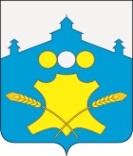 Сельский Совет Григоровского сельсоветаБольшемурашкинского муниципального района Нижегородской областиРЕШЕНИЕ 16 июня 2017 года					                                        №22О проведении публичных слушаний по вопросу «О внесении изменений и дополнений в Устав Григоровского сельсовета Большемурашкинского муниципального района Нижегородской области, утвержденный решением сельского Совета Григоровского сельсовета от 05.02.2010 г. № 9В целях приведения Устава Григоровского сельсовета Большемурашкинского муниципального района Нижегородской области в соответствие с Федеральным законом от 06.10.2003 года № 131-ФЗ «Об общих принципах организации  местного самоуправления в Российской Федерации» (в редакции Федерального закона от 03.04.2017 N 64-ФЗ), руководствуясь Положением об определении порядка организации  и проведения публичных слушаний в Григоровском сельсовете Большемурашкинского муниципального района, сельский Совет Григоровского сельсовета   р е ш и л: 1.Провести публичные слушания по вопросу «О внесении изменений и дополнений в Устав Григоровского сельсовета Большемурашкинского муниципального района Нижегородской области, утвержденный решением сельского Совета Григоровского сельсовета от 05.02.2010 г. № 9,    14 июля  2017 года в помещении администрации Григоровского сельсовета  в 14.00 часов.2. Опубликовать в «Деловом вестнике» органов местного самоуправления сельских поселений, являющимся приложением к районной газете «Знамя» настоящее решение и проект решения по внесению изменений и дополнений в Устав Григоровского сельсовета Большемурашкинского муниципального района Нижегородской области  в установленные сроки. 3. Контроль за исполнением настоящего решения возложить на комиссию  по местному самоуправлению, здравоохранению, образованию, правопорядку, культуре, спорту и делам молодежи и регламенту.Глава местного самоуправления председатель сельского Совета 				   Л.Ю. ЛесниковаСельский Совет Григоровского сельсоветаБольшемурашкинского муниципального района Нижегородской областиРЕШЕНИЕ ПРОЕКТ_____________________								№__О внесении  изменений и дополненийв Устав Григоровского сельсовета Большемурашкинскогомуниципального района Нижегородской области, утвержденный решением сельского Совета Григоровского сельсовета от 05.02.2010г. № 9В целях приведения Устава Григоровского сельсовета Большемурашкинского муниципального района Нижегородской области в соответствие с Федеральным законом от 06.10.2003 года № 131-ФЗ «Об общих принципах организации местного самоуправления в Российской Федерации» (в редакции Федерального закона от  03.04.2017  N 64-ФЗ)   сельский Совет Григоровского сельсовета   р е ш и л :1. Внести изменения и дополнения в Устав Григоровского сельсовета Большемурашкинского муниципального района Нижегородской области согласно приложению2. Направить на регистрацию изменения и дополнения в Устав Григоровского  сельсовета Большемурашкинского муниципального района Нижегородской области в Главное управление Министерства юстиции по Нижегородской области в установленные сроки.3. Зарегистрированные изменения и дополнения  обнародовать в специально отведенных местах в установленные сроки. Глава местного самоуправления, председатель сельского Совета 					Л.Ю.ЛесниковаПРИЛОЖЕНИЕ к решению сельского Совета Григоровского сельсовета от ___________ г. №__Изменения и дополнения в Устав Григоровского сельсоветаБольшемурашкинского муниципального районаНижегородской области1. часть 2  статьи 30 дополнить  абзацами следующего содержания:«Проверка достоверности и полноты сведений о доходах, расходах, об имуществе и обязательствах имущественного характера, представляемых в соответствии с законодательством Российской Федерации о противодействии коррупции депутатом, проводится по решению Губернатора Нижегородской области в порядке, установленном законом Нижегородской области.В случае обращения Губернатора Нижегородской области с заявлением о досрочном прекращении полномочий депутата сельского Совета Григоровского сельсовета  днем появления основания для досрочного прекращения полномочий является день поступления в сельский Совет данного заявления.»2. В статье 32:   2.1.. дополнить частью 4.1  следующего содержания:  «4.1 Проверка достоверности и полноты сведений о доходах, расходах, об имуществе и обязательствах имущественного характера, представляемых в соответствии с законодательством Российской Федерации о противодействии коррупции главой  местного самоуправления, проводится по решению Губернатора Нижегородской области в порядке, установленном законом Нижегородской области» 2.2. Дополнить частью 4.2. следующего содержания:«4.2.При выявлении в результате проверки, проведенной в соответствии с частью 4.2 настоящей статьи, фактов несоблюдения ограничений, запретов, неисполнения обязанностей, которые установлены Федеральным законом от 25 декабря 2008 года № 273-ФЗ «О противодействии коррупции», Федеральным законом от 3 декабря 2012 года № 230-ФЗ «О контроле за соответствием расходов лиц, замещающих государственные должности, и иных лиц их доходам», Федеральным законом от 7 мая 2013 года № 79-ФЗ «О запрете отдельным категориям лиц открывать и иметь счета (вклады), хранить наличные денежные средства и ценности в иностранных банках, расположенных за пределами территории Российской Федерации, владеть и (или) пользоваться иностранными финансовыми инструментами», Губернатор Нижегородской области  обращается с заявлением о досрочном прекращении полномочий главы местного самоуправления в сельский Совет Григоровского сельсовета, или в суд»2.3 Абзац третий части 4 читать в следующей редакции:  «Глава местного самоуправления должен соблюдать ограничения, запреты, исполнять обязанности, которые установлены Федеральным законом от 25 декабря 2008 года № 273-ФЗ «О противодействии коррупции», Федеральным законом от 3 декабря 2012 года № 230-ФЗ «О контроле за соответствием расходов лиц, замещающих государственные должности, и иных лиц их доходам», Федеральным законом от 7 мая 2013 года № 79-ФЗ «О запрете отдельным категориям лиц открывать и иметь счета (вклады), хранить наличные денежные средства и ценности в иностранных банках, расположенных за пределами территории Российской Федерации, владеть и (или) пользоваться иностранными финансовыми инструментами».3. пункт 12 статьи 34 признать утратившим силу;  4.Часть 7  статьи 37  изложить в следующей редакции:«7. Глава  администрации должен соблюдать ограничения, запреты, исполнять обязанности, которые установлены Федеральным законом от 25 декабря 2008 года № 273-ФЗ «О противодействии коррупции», Федеральным законом от 3 декабря 2012 года № 230-ФЗ «О контроле за соответствием расходов лиц, замещающих государственные должности, и иных лиц их доходам», Федеральным законом от 7 мая 2013 года № 79-ФЗ «О запрете отдельным категориям лиц открывать и иметь счета (вклады), хранить наличные денежные средства и ценности в иностранных банках, расположенных за пределами территории Российской Федерации, владеть и (или) пользоваться иностранными финансовыми инструментами».5. Статью 39 дополнить частью 2.1 следующего содержания:«2.1. Контракт с главой местной администрации может быть расторгнут в судебном порядке на основании заявления Губернатора Нижегородской области в связи с несоблюдением ограничений, запретов, неисполнением обязанностей, которые установлены Федеральным законом от 25 декабря 2008 года № 273-ФЗ «О противодействии коррупции", Федеральным законом от 3 декабря 2012 года № 230-ФЗ «О контроле за соответствием расходов лиц, замещающих государственные должности, и иных лиц их доходам», Федеральным законом от 7 мая 2013 года № 79-ФЗ «О запрете отдельным категориям лиц открывать и иметь счета (вклады), хранить наличные денежные средства и ценности в иностранных банках, расположенных за пределами территории Российской Федерации, владеть и (или) пользоваться иностранными финансовыми инструментами», выявленными в результате проверки достоверности и полноты сведений о доходах, расходах, об имуществе и обязательствах имущественного характера, представляемых в соответствии с законодательством Российской Федерации о противодействии коррупции.» 6. Пункт 4 части 2 статьи 64  изложить в следующей редакции:«4) несоблюдение ограничений, запретов, неисполнение обязанностей, которые установлены Федеральным законом от 25 декабря 2008 года № 273-ФЗ «О противодействии коррупции», Федеральным законом от 3 декабря 2012 года № 230-ФЗ «О контроле за соответствием расходов лиц, замещающих государственные должности, и иных лиц их доходам», Федеральным законом от 7 мая 2013 года № 79-ФЗ «О запрете отдельным категориям лиц открывать и иметь счета (вклады), хранить наличные денежные средства и ценности в иностранных банках, расположенных за пределами территории Российской Федерации, владеть и (или) пользоваться иностранными финансовыми инструментами».Глава местного самоуправления, председатель сельского Совета 				Л.Ю.Лесникова